CHERITON BISHOP PRIMARY SCHOOL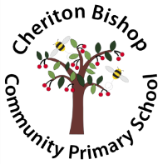 MathematicsCHERITON BISHOP PRIMARY SCHOOLMathematicsCHERITON BISHOP PRIMARY SCHOOLMathematicsCHERITON BISHOP PRIMARY SCHOOLMathematicsIntentIntentIntentIntentIt is our intention at Cheriton Bishop to build a maths curriculum that not only develops learning and skills so children know and remember more, but to embed this across the school and other curriculum areas. By making rich connections we want pupils to see how essential maths is to everyday life. Through engaging and creative lessons, we aim to maximise the development of every child’s ability and create inquisitive learners who take an interest in the world around them.It is our intention at Cheriton Bishop to build a maths curriculum that not only develops learning and skills so children know and remember more, but to embed this across the school and other curriculum areas. By making rich connections we want pupils to see how essential maths is to everyday life. Through engaging and creative lessons, we aim to maximise the development of every child’s ability and create inquisitive learners who take an interest in the world around them.It is our intention at Cheriton Bishop to build a maths curriculum that not only develops learning and skills so children know and remember more, but to embed this across the school and other curriculum areas. By making rich connections we want pupils to see how essential maths is to everyday life. Through engaging and creative lessons, we aim to maximise the development of every child’s ability and create inquisitive learners who take an interest in the world around them.It is our intention at Cheriton Bishop to build a maths curriculum that not only develops learning and skills so children know and remember more, but to embed this across the school and other curriculum areas. By making rich connections we want pupils to see how essential maths is to everyday life. Through engaging and creative lessons, we aim to maximise the development of every child’s ability and create inquisitive learners who take an interest in the world around them.ImplementationImplementationImplementationImplementationMorning mastery: skill basedEvery morning children receive 15 minutes of basic skills to help develop fluency.High quality teachingTeaching sequences are designed to build on existing knowledge where the children will know more and remember more. Opportunities are provided to create engaged, fluent mathematicians who are challenged and make progress within and across lessons.Curriculum coverageThe National Curriculum is mapped out to ensure coverage in mixed age classes and skills are progressed (see separate table) across the age range. Contextualised learningChildren discover maths in real life as much as possible. Some examples include baking, creating a scale model of the village, creating timetables and ordering equipmentTargeted interventionsWhere appropriate, children may be involved in time limited intervention programmes. These are planned to meet the specific needs of children at a certain point in their learning.Cross-curricular linksThe promotion of mathematics is essential to the successful acquisition of skills in other curriculum areas.Review, reflection & applicationTo support the children remembering more, we spend time practising key skills regularly as well as looking back over objectives, applying them in different contexts and deepening understanding. Children also have time dedicated to addressing misconceptions.Book workChildren’s books will show a chronology of their learning; evidencing their use of mathematical language, fluency of fundamentals and reasoning and exploratory skills.Maths hubCheriton Bishop are part of The Link Academy Trust maths hub who meet termly. Good practice between schools is shared, new initiatives rolled out and the consistent and effective curriculum deliver monitored.Timetable rockstars / Number botsChildren in Year 2 upwards have access to a web-based ability programme which they can use in school and at home. Calculation policyThe school has a clear and comprehensive policy which allows staff to teach standard methods systematically and progressively across all age groups.Outdoor learningLearning beyond the classroom provides additional opportunities for children to apply mathematical concepts.ImpactImpactImpactImpactKnowledgeChildren will know more, remember more and understand more. Attitude Children will approach tasks with a growth mindset approach. They will make links and use prior knowledge to help Wider linksChildren will recognise the use of mathematics in everyday life and be able to solve real life problems. They will see how maths can help them access other areas of learning and function successfully in everyday life both now and in the future.Academic achievementChildren will make at least good progress from their last point of statutory assessment.